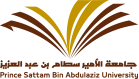 Prince Sattam Bin Abdulaziz UniversityCollege of Engineering at Wadi Al-dawaserElectrical Engineering DepartmentCourse Assessment ReportCoverage of planned Program Distributions of GradesCourse Outcomes (CO)and Student Outcomes (SO) Assessment ResultsAny Changes implemented in the course based on suggestions (if any) in the previous semester course reportAny other Suggestions for improvementCourse CodeEE3350Course TitleElectromechanical Energy ConversionLevel9Instructor NameProf. KanagarajAcademic Year2022-2023Semester2Topics coveredPlanned contact hoursActual Contact hoursReason for Variations if there is a difference of more than 25% of the hours plannedTheory:Theory:Theory:Theory:DC MACHINE:   Construction, Winding diagram, Classification, Motor Characteristics, Speed and Torque calculation.1010Generator Characteristics, Voltage and Current Calculation. 55TRANSFORMERS (Single Phase): Construction, Operation, Equivalent circuit, Voltage regulation and Efficiency. 55Determination of transformer equivalent circuit parameters, Autotransformer, Three-phase transformer.55AC MACHINERY FUNDAMENTALS 55THREE-PHASE INDUCTION MOTOR: Construction and advantages33Operation, Equivalent circuit of three-phase induction motor.55Performance calculation, Starting, Speed control of three-phase induction motor.1010SMALL AC MOTORS: Single phase induction motors, reluctance and hysteresis motors, Universal motors, servo motors, Stepper motors. 55Practical:Demonstration of laboratory equipment usage and safety precaution measures44Performance study on DC shunt motor44Performance study on DC series motor44Performance study on DC cumulative compound motor44Performance study on DC differential compound motor44Study the electrical performance of DC shunt generator44Study the electrical performance of DC series generator44Polarity test on single-phase transformer44Load test on single-phase transformer44Open and short circuit test on single-phase transformer to determine equivalent circuit parameters44Total9393A+AB+BC+CD+DFTotalNo. of Students00110033210% of students00101000303020100Cum. %  of students00102020205080100100  = 2. 45  = 2. 45  = 2. 45  = 2. 45  = 2. 45  = 2. 45  = 2. 45  = 2. 45  = 2. 45  = 2. 45  = 2. 45InstructorInstructorProf. KanagarajProf. KanagarajProf. KanagarajProf. KanagarajProf. KanagarajProf. KanagarajProf. KanagarajProf. KanagarajProf. KanagarajSemesterSemester2 (2022-2023)2 (2022-2023)2 (2022-2023)Course CodeCourse CodeCourse CodeEE3350EE3350EE3350Course TitleCourse TitleCourse TitleElectromechanical Energy ConversionElectromechanical Energy ConversionElectromechanical Energy ConversionElectromechanical Energy ConversionElectromechanical Energy ConversionElectromechanical Energy ConversionElectromechanical Energy ConversionCourse OutcomesCourse OutcomesCourse OutcomesCourse OutcomesCourse OutcomesStudent OutcomesStudent OutcomesStudent OutcomesStudent OutcomesStudent OutcomesStudent OutcomesStudent OutcomesStudent OutcomesStudent OutcomesStudent OutcomesStudent OutcomesCOAttainment (Y/N)Attainment (Y/N)Attainment (Y/N)% of students attaining the COStudent OutcomesStudent OutcomesStudent OutcomesStudent OutcomesStudent OutcomesStudent OutcomesStudent OutcomesStudent OutcomesStudent OutcomesStudent OutcomesStudent OutcomesCOAttainment (Y/N)Attainment (Y/N)Attainment (Y/N)% of students attaining the CO1.61.61.71.81.81.81.81.91.96.16.2CO1YYY606060CO2YYY6060CO3NNN56 56 56 56 56CO4YYY6060 60 CO5YYY756090Student Outcome AssessmentStudent Outcome AssessmentStudent Outcome AssessmentStudent Outcome AssessmentStudent Outcome Assessment6060605656565660606090Bar Chart of % of students showing Satisfactory Level for CLOsBar Chart of % of students showing Satisfactory Level for CLOsBar Chart of % of students showing Satisfactory Level for CLOsBar Chart of % of students showing Satisfactory Level for CLOsBar Chart of % of students showing Satisfactory Level for CLOsBar Chart of % of students showing Satisfactory Level for CLOsBar Chart of % of students showing Satisfactory Level for CLOsBar Chart of % of students showing Satisfactory Level for CLOsBar Chart of % of students showing Satisfactory Level for CLOsBar Chart of % of students showing Satisfactory Level for CLOsBar Chart of % of students showing Satisfactory Level for SOsBar Chart of % of students showing Satisfactory Level for SOsBar Chart of % of students showing Satisfactory Level for SOsBar Chart of % of students showing Satisfactory Level for SOsBar Chart of % of students showing Satisfactory Level for SOsBar Chart of % of students showing Satisfactory Level for SOs(i)Which of the COs did not meet minimum requirement?Which of the COs did not meet minimum requirement?Which of the COs did not meet minimum requirement?Which of the COs did not meet minimum requirement?Which of the COs did not meet minimum requirement?Which of the COs did not meet minimum requirement?Which of the COs did not meet minimum requirement?Which of the COs did not meet minimum requirement?Which of the COs did not meet minimum requirement?Which of the COs did not meet minimum requirement?Which of the COs did not meet minimum requirement?Which of the COs did not meet minimum requirement?Which of the COs did not meet minimum requirement?Which of the COs did not meet minimum requirement?Which of the COs did not meet minimum requirement? CO3  CO3  CO3  CO3  CO3  CO3  CO3  CO3  CO3  CO3  CO3  CO3  CO3  CO3  CO3  CO3 (ii)State the reasons CO did not meet?	State the reasons CO did not meet?	State the reasons CO did not meet?	State the reasons CO did not meet?	State the reasons CO did not meet?	State the reasons CO did not meet?	State the reasons CO did not meet?	State the reasons CO did not meet?	State the reasons CO did not meet?	State the reasons CO did not meet?	State the reasons CO did not meet?	State the reasons CO did not meet?	State the reasons CO did not meet?	State the reasons CO did not meet?	State the reasons CO did not meet?	Students’ involvement in studying lecture part (theoretical part) is not up to the levelStudents’ involvement in studying lecture part (theoretical part) is not up to the levelStudents’ involvement in studying lecture part (theoretical part) is not up to the levelStudents’ involvement in studying lecture part (theoretical part) is not up to the levelStudents’ involvement in studying lecture part (theoretical part) is not up to the levelStudents’ involvement in studying lecture part (theoretical part) is not up to the levelStudents’ involvement in studying lecture part (theoretical part) is not up to the levelStudents’ involvement in studying lecture part (theoretical part) is not up to the levelStudents’ involvement in studying lecture part (theoretical part) is not up to the levelStudents’ involvement in studying lecture part (theoretical part) is not up to the levelStudents’ involvement in studying lecture part (theoretical part) is not up to the levelStudents’ involvement in studying lecture part (theoretical part) is not up to the levelStudents’ involvement in studying lecture part (theoretical part) is not up to the levelStudents’ involvement in studying lecture part (theoretical part) is not up to the levelStudents’ involvement in studying lecture part (theoretical part) is not up to the levelStudents’ involvement in studying lecture part (theoretical part) is not up to the level(iii)State actions to be done to recover?State actions to be done to recover?State actions to be done to recover?State actions to be done to recover?State actions to be done to recover?State actions to be done to recover?State actions to be done to recover?State actions to be done to recover?State actions to be done to recover?State actions to be done to recover?State actions to be done to recover?State actions to be done to recover?State actions to be done to recover?State actions to be done to recover?State actions to be done to recover?By providing additional homework and assignments in the coming semester the students’ performance can be improved.By providing additional homework and assignments in the coming semester the students’ performance can be improved.By providing additional homework and assignments in the coming semester the students’ performance can be improved.By providing additional homework and assignments in the coming semester the students’ performance can be improved.By providing additional homework and assignments in the coming semester the students’ performance can be improved.By providing additional homework and assignments in the coming semester the students’ performance can be improved.By providing additional homework and assignments in the coming semester the students’ performance can be improved.By providing additional homework and assignments in the coming semester the students’ performance can be improved.By providing additional homework and assignments in the coming semester the students’ performance can be improved.By providing additional homework and assignments in the coming semester the students’ performance can be improved.By providing additional homework and assignments in the coming semester the students’ performance can be improved.By providing additional homework and assignments in the coming semester the students’ performance can be improved.By providing additional homework and assignments in the coming semester the students’ performance can be improved.By providing additional homework and assignments in the coming semester the students’ performance can be improved.By providing additional homework and assignments in the coming semester the students’ performance can be improved.By providing additional homework and assignments in the coming semester the students’ performance can be improved.aAssessment Mechanism / MethodNone None b.Teaching & Learning MethodsNoneNonec.Course Content         None         NoneNoneSubmitted byProf. KanagarajSignatureProgram CoordinatorSignature